NATIONAL ASSEMBLY QUESTION FOR WRITTEN REPLYQUESTION NUMBER: 3446 OF 2015 DATE OF PUBLICATION:  11 SEPTEMBER 2015Mr G R Davis (DA) to ask the Minister of Communications:With reference to her reply to question 2858 on 2 September 2015 and in respect of each case, (a) what (i) was the cost of the individual flights and (ii) class did she travel, (b) who accompanied her, (c) what was the cost of (i) the flights for those who accompanied her and (ii) accommodation for (aa) her and (bb) those who accompanied her and (d) what amount did her department spend on (i) other specified expenses and (ii) allowances for (aa) her and (bb) those who accompanied her?	___________________________________________________________________REPLY: MINISTER OF COMMUNICATIONSThis question has been previously responded to in details. Refer to a response to Question number 2858 that was published on 7 August 2015. MR NN MUNZHELELEDIRECTOR GENERAL [ACTING]DEPARTMENT OF COMMUNICATIONSDATE:MS AF MUTHAMBI (MP)MINISTER OF COMMUNICATIONSDATE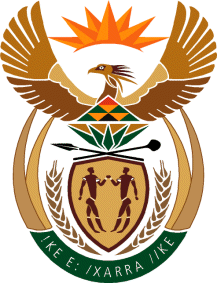 MINISTRY: COMMUNICATIONS
REPUBLIC OF SOUTH AFRICAPrivate Bag X 745, Pretoria, 0001, Tel: +27 12 473 0164   Fax: +27 12 473 0585Tshedimosetso House,1035 Francis Baard Street, Tshedimosetso House, Pretoria, 1000